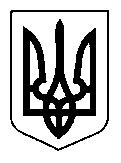 УКРАЇНАЩАСЛИВЦЕВСЬКА  СІЛЬСЬКА  РАДАГЕНІЧЕСЬКОГО  РАЙОНУ  ХЕРСОНСЬКОЇ ОБЛАСТІРІШЕННЯСIIІ  СЕСІЇ   VІІ  СКЛИКАННЯвід _10.10.2019 _ №_ 1885_ Про внесення  змін  до  рішення LXXXII   сесії Щасливцевської сільської ради VІІ скликання  від 22 грудня 2018 року № 1393« Про  сільський  бюджет  на 2019 рік».                    Відповідно до статей  22 ,23,72,78, 85, 91 та  статті 101 Бюджетного кодексу України (зі змінами) та керуючись статтею 26 Закону України « Про місцеве самоврядування в Україні», сільська рада ВИРІШИЛА:   	1. Внести зміни до рішення LXXXII   сесії  Щасливцевської  сільської  ради VІІ скликання   від  22  грудня  2018 року № 1393 «Про  сільський  бюджет   на 2019 рік», а  саме:              1.1  Збільшити  доходи  загального  фонду сільського бюджету на суму  816430 гривень, в тому  числі:  за ККД  14040000 «Акцизний податок з реалізації суб’єктами господарювання роздрібної торгівлі підакцизних товарів»  на суму 174000 гривень, за  ККД  18030100   «Туристичний збір, сплачений юридичними особами» на  суму 431430 гривень,  за                    ККД 18030200 «Туристичний збір, сплачений  фізичними особами» на суму    42000 гривень, за ККД 18050400 «Єдиний податок з фізичних  осіб» на суму 169000 гривень. 	1.2.Збільшити доходи спеціального фонду сільського бюджету на суму 152500 гривень за ККД 50110000 «Цільові фонди, утворені Верховною Радою Автономної Республіки Крим, органами місцевого самоврядування та місцевими органами  виконавчої влади».1.3. Спрямувати  вільний  залишок  коштів,  який  склався  станом  на                    01 січня 2019 року на рахунку загального фонду сільського бюджету, на покриття дефіциту загального  фонду  сільського бюджету в сумі            503000 гривень, згідно з додатком 1 до цього рішення. 1.4. Збільшити: - профіцит  загального  фонду  сільського  бюджету,  напрямком  використання якого  визначити  передачу коштів  із загального  фонду бюджету до бюджету розвитку (спеціального  фонду), згідно  з  додатком   1 до  цього  рішення;- дефіцит  спеціального  фонду  сільського  бюджету, джерелом покриття  якого визначити надходження коштів  із  загального   фонду  до  бюджету  розвитку (спеціального  фонду), згідно  з  додатком  1 до  цього  рішення.1.5. Збільшити  видатки  загального  фонду  сільського  бюджету  згідно  з  додатком  2 до цього рішення. 1.6. Затвердити перерозподіл видатків загального та спеціального фонду (бюджету розвитку) в межах річних бюджетних призначень, згідно з додатком 3 до цього рішення.1.7. Внести зміни до додатку № 4 до рішення LXXXII сесії Щасливцевської сільської ради VІІ скликання  від 22 грудня 2018 року          № 1393 « Про  сільський  бюджет  на 2019 рік» міжбюджетні трансферти на 2019 рік, які фінансуватимуться за рахунок коштів Щасливцевського сільського бюджету, згідно з додатком 4 до цього рішення.1.8. Доповнити додаток № 5 до рішення  LXXXII   сесії  Щасливцевської  сільської  ради    VІІ скликання   від  22  грудня  2018 року № 1393 «Про  сільський  бюджет  на 2019 рік»,  переліком  об’єктів,  видатки  на  які  у   2019 році будуть проводитися за рахунок коштів  спеціального фонду (бюджету розвитку)  сільського бюджету, згідно з додатком  5 до цього рішення.        1.9. Доповнити додаток  № 6 до рішення   LXXXII   сесії  Щасливцевської  сільської  ради    VІІ скликання   від  22  грудня  2018 року № 1393 «Про  сільський  бюджет  на   2019 рік», переліком місцевих (регіональних) програм, які фінансуватимуться за рахунок  коштів Щасливцевського сільського бюджету, згідно з додатком 6 до цього рішення.2. Головному   бухгалтеру сільської  ради  Слойковій Н. М. внести   відповідні  зміни  до  бюджетних   призначень   сільського   бюджету  на  2019 рік.3. Контроль за виконанням покласти на постійну депутатську  комісію з  питань  бюджету, управління комунальною власністю.Сільський  голова                                                           В. ПЛОХУШКО